<Commission>{AFCO}Committee on Constitutional Affairs</Commission><RefProc>2018/2170</RefProc><RefTypeProc>(REG)</RefTypeProc><Date>{07/09/2018}11.9.2018</Date><TypeAM>AMENDMENTS</TypeAM><RangeAM>65 - 109</RangeAM><TitreType>Draft report</TitreType><Rapporteur>Richard Corbett</Rapporteur><DocRefPE>(PE625.598v03)</DocRefPE><Titre>Amendments to the Rules of Procedure affecting Chapters 1 and 4 of Title I; Chapter 3 of Title V; Chapters 4 and 5 of Title VII; Chapter 1 of Title VIII; Title XII; Title XIV and Annex II</Titre><DocRef>(2018/2170(REG))</DocRef>AM_Com_RulesReport<RepeatBlock-Amend><Amend>Amendment		<NumAm>65</NumAm><RepeatBlock-By><Members>Max Andersson, Sven Giegold</Members><AuNomDe>{Verts/ALE}on behalf of  the Verts/ALE Group</AuNomDe></RepeatBlock-By><DocAmend>Parliament's Rules of Procedure</DocAmend><Article>Article 11 – paragraph 1 – subparagraph 1</Article>Or. <Original>{EN}en</Original></Amend><Amend>Amendment		<NumAm>66</NumAm><RepeatBlock-By><Members>Helmut Scholz</Members></RepeatBlock-By><DocAmend>Parliament's Rules of Procedure</DocAmend><Article>Article 11 – paragraph 2</Article>Or. <Original>{EN}en</Original></Amend><Amend>Amendment		<NumAm>67</NumAm><RepeatBlock-By><Members>Max Andersson, Sven Giegold</Members><AuNomDe>{Verts/ALE}on behalf of  the Verts/ALE Group</AuNomDe></RepeatBlock-By><DocAmend>Parliament's Rules of Procedure</DocAmend><Article>Article 11 – paragraph 2</Article>Or. <Original>{EN}en</Original></Amend><Amend>Amendment		<NumAm>68</NumAm><RepeatBlock-By><Members>Max Andersson, Sven Giegold</Members><AuNomDe>{Verts/ALE}on behalf of  the Verts/ALE Group</AuNomDe></RepeatBlock-By><DocAmend>Parliament's Rules of Procedure</DocAmend><Article>Article 11 – paragraph 2 a (new)</Article>Or. <Original>{EN}en</Original></Amend><Amend>Amendment		<NumAm>69</NumAm><RepeatBlock-By><Members>Max Andersson, Sven Giegold</Members><AuNomDe>{Verts/ALE}on behalf of  the Verts/ALE Group</AuNomDe></RepeatBlock-By><DocAmend>Parliament's Rules of Procedure</DocAmend><Article>Article 11 – paragraph 2 b (new)</Article>Or. <Original>{EN}en</Original></Amend><Amend>Amendment		<NumAm>70</NumAm><RepeatBlock-By><Members>Max Andersson, Sven Giegold</Members><AuNomDe>{Verts/ALE}on behalf of  the Verts/ALE Group</AuNomDe></RepeatBlock-By><DocAmend>Parliament's Rules of Procedure</DocAmend><Article>Article 11 – paragraph 2 c (new)</Article>Or. <Original>{EN}en</Original></Amend><Amend>Amendment		<NumAm>71</NumAm><RepeatBlock-By><Members>Max Andersson, Sven Giegold</Members><AuNomDe>{Verts/ALE}on behalf of  the Verts/ALE Group</AuNomDe><Members>Helmut Scholz</Members><AuNomDe>{GUE/NGL}on behalf of  the GUE/NGL Group</AuNomDe></RepeatBlock-By><DocAmend>Parliament's Rules of Procedure</DocAmend><Article>Article 11 – paragraph 3 – subparagraph 2</Article>Or. <Original>{EN}en</Original></Amend><Amend>Amendment		<NumAm>72</NumAm><RepeatBlock-By><Members>Charles Goerens</Members></RepeatBlock-By><DocAmend>Parliament's Rules of Procedure</DocAmend><Article>Article 11 – paragraph 3 – subparagraph 2</Article>Or. <Original>{EN}en</Original></Amend><Amend>Amendment		<NumAm>73</NumAm><RepeatBlock-By><Members>Morten Messerschmidt</Members></RepeatBlock-By><DocAmend>Parliament's Rules of Procedure</DocAmend><Article>Article 11 – paragraph 3 a (new)</Article>Or. <Original>{EN}en</Original></Amend><Amend>Amendment		<NumAm>74</NumAm><RepeatBlock-By><Members>Helmut Scholz</Members></RepeatBlock-By><DocAmend>Parliament's Rules of Procedure</DocAmend><Article>Article 11 – paragraph 5 a (new)</Article>Or. <Original>{EN}en</Original></Amend><Amend>Amendment		<NumAm>75</NumAm><RepeatBlock-By><Members>Jo Leinen</Members></RepeatBlock-By><DocAmend>Parliament's Rules of Procedure</DocAmend><Article>Rule 32 – paragraph 2</Article>Or. <Original>{EN}en</Original></Amend><Amend>Amendment		<NumAm>76</NumAm><RepeatBlock-By><Members>Sylvie Guillaume, Danuta Maria Hübner</Members></RepeatBlock-By><DocAmend>Parliament's Rules of Procedure</DocAmend><Article>Rule 34 – paragraph 3 a (new)</Article>Or. <Original>{EN}en</Original></Amend><Amend>Amendment		<NumAm>77</NumAm><RepeatBlock-By><Members>Helmut Scholz</Members></RepeatBlock-By><DocAmend>Parliament's Rules of Procedure</DocAmend><Article>Rule 130b – paragraph 1 – subparagraph 1</Article>Or. <Original>{EN}en</Original></Amend><Amend>Amendment		<NumAm>78</NumAm><RepeatBlock-By><Members>Helmut Scholz</Members></RepeatBlock-By><DocAmend>Parliament's Rules of Procedure</DocAmend><Article>Rule 130b – paragraph 1 – subparagraph 1 a (new)</Article>Or. <Original>{EN}en</Original></Amend><Amend>Amendment		<NumAm>79</NumAm><RepeatBlock-By><Members>Helmut Scholz</Members></RepeatBlock-By><DocAmend>Parliament's Rules of Procedure</DocAmend><Article>Rule 130b – paragraph 1 – subparagraph 1 b (new)</Article>Or. <Original>{EN}en</Original></Amend><Amend>Amendment		<NumAm>80</NumAm><RepeatBlock-By><Members>Helmut Scholz</Members></RepeatBlock-By><DocAmend>Parliament's Rules of Procedure</DocAmend><Article>Rule 130b – paragraph 1 – subparagraph 1 c (new)</Article>Or. <Original>{EN}en</Original></Amend><Amend>Amendment		<NumAm>81</NumAm><RepeatBlock-By><Members>Helmut Scholz</Members></RepeatBlock-By><DocAmend>Parliament's Rules of Procedure</DocAmend><Article>Rule 130b – paragraph 1 – subparagraph 2</Article>Or. <Original>{EN}en</Original></Amend><Amend>Amendment		<NumAm>82</NumAm><RepeatBlock-By><Members>Max Andersson, Sven Giegold</Members><AuNomDe>{Verts/ALE}on behalf of  the Verts/ALE Group</AuNomDe></RepeatBlock-By><DocAmend>Parliament's Rules of Procedure</DocAmend><Article>Rule 130b – paragraph 1 – subparagraph 2</Article>Or. <Original>{EN}en</Original></Amend><Amend>Amendment		<NumAm>83</NumAm><RepeatBlock-By><Members>Helmut Scholz</Members></RepeatBlock-By><DocAmend>Parliament's Rules of Procedure</DocAmend><Article>Rule 130b – paragraph 2</Article>Or. <Original>{EN}en</Original></Amend><Amend>Amendment		<NumAm>84</NumAm><RepeatBlock-By><Members>Fabio Massimo Castaldo</Members></RepeatBlock-By><DocAmend>Parliament's Rules of Procedure</DocAmend><Article>Rule 130b – paragraph 2</Article>Or. <Original>{EN}en</Original></Amend><Amend>Amendment		<NumAm>85</NumAm><RepeatBlock-By><Members>Max Andersson, Sven Giegold</Members><AuNomDe>{Verts/ALE}on behalf of  the Verts/ALE Group</AuNomDe></RepeatBlock-By><DocAmend>Parliament's Rules of Procedure</DocAmend><Article>Rule 130b – paragraph 2</Article>Or. <Original>{EN}en</Original></Amend><Amend>Amendment		<NumAm>86</NumAm><RepeatBlock-By><Members>Helmut Scholz</Members></RepeatBlock-By><DocAmend>Parliament's Rules of Procedure</DocAmend><Article>Rule 130b – paragraph 3 a (new)</Article>Or. <Original>{EN}en</Original></Amend><Amend>Amendment		<NumAm>87</NumAm><RepeatBlock-By><Members>Max Andersson, Sven Giegold</Members><AuNomDe>{Verts/ALE}on behalf of  the Verts/ALE Group</AuNomDe></RepeatBlock-By><DocAmend>Parliament's Rules of Procedure</DocAmend><Article>Rule 130b – paragraph 5 a (new)</Article>Or. <Original>{EN}en</Original></Amend><Amend>Amendment		<NumAm>88</NumAm><RepeatBlock-By><Members>Fabio Massimo Castaldo</Members></RepeatBlock-By><DocAmend>Parliament's Rules of Procedure</DocAmend><Article>Rule 163</Article>Or. <Original>{EN}en</Original></Amend><Amend>Amendment		<NumAm>89</NumAm><RepeatBlock-By><Members>Gerolf Annemans</Members></RepeatBlock-By><DocAmend>Parliament's Rules of Procedure</DocAmend><Article>Rule 165 – paragraph 1</Article>Or. <Original>{EN}en</Original></Amend><Amend>Amendment		<NumAm>90</NumAm><RepeatBlock-By><Members>Gerolf Annemans</Members></RepeatBlock-By><DocAmend>Parliament's Rules of Procedure</DocAmend><Article>Rule 165 – paragraph 6</Article>Or. <Original>{EN}en</Original><TitreJust>Justification</TitreJust>This provision is counterproductive. A Member is and must remain accountable for whatever he or she says.</Amend><Amend>Amendment		<NumAm>91</NumAm><RepeatBlock-By><Members>Gerolf Annemans</Members></RepeatBlock-By><DocAmend>Parliament's Rules of Procedure</DocAmend><Article>Rule 165 – paragraph 7</Article>Or. <Original>{EN}en</Original></Amend><Amend>Amendment		<NumAm>92</NumAm><RepeatBlock-By><Members>Gerolf Annemans</Members></RepeatBlock-By><DocAmend>Parliament's Rules of Procedure</DocAmend><Article>Rule 166 – paragraph 1 – subparagraph 1</Article>Or. <Original>{EN}en</Original></Amend><Amend>Amendment		<NumAm>93</NumAm><RepeatBlock-By><Members>Gerolf Annemans</Members></RepeatBlock-By><DocAmend>Parliament's Rules of Procedure</DocAmend><Article>Rule 167 – paragraph 1 a (new)</Article>Or. <Original>{EN}en</Original></Amend><Amend>Amendment		<NumAm>94</NumAm><RepeatBlock-By><Members>Gerolf Annemans</Members></RepeatBlock-By><DocAmend>Parliament's Rules of Procedure</DocAmend><Article>Rule 168a – paragraph 1 – point b</Article>Or. <Original>{EN}en</Original><TitreJust>Justification</TitreJust>This medium threshold makes no sense and flout minority rights in the European parliament.</Amend><Amend>Amendment		<NumAm>95</NumAm><RepeatBlock-By><Members>Gerolf Annemans</Members></RepeatBlock-By><DocAmend>Parliament's Rules of Procedure</DocAmend><Article> Rule 174 – paragraph 7</Article>Or. <Original>{EN}en</Original></Amend><Amend>Amendment		<NumAm>96</NumAm><RepeatBlock-By><Members>Helmut Scholz</Members></RepeatBlock-By><DocAmend>Parliament's Rules of Procedure</DocAmend><Article>Rule 174 – paragraph 7</Article>Or. <Original>{EN}en</Original></Amend><Amend>Amendment		<NumAm>97</NumAm><RepeatBlock-By><Members>Gerolf Annemans</Members></RepeatBlock-By><DocAmend>Parliament's Rules of Procedure</DocAmend><Article>Rule 179 – interpretation</Article>Or. <Original>{EN}en</Original></Amend><Amend>Amendment		<NumAm>98</NumAm><RepeatBlock-By><Members>Max Andersson, Sven Giegold</Members><AuNomDe>{Verts/ALE}on behalf of  the Verts/ALE Group</AuNomDe></RepeatBlock-By><DocAmend>Parliament's Rules of Procedure</DocAmend><Article>Rule 198 – paragraph 4</Article>Or. <Original>{EN}en</Original></Amend><Amend>Amendment		<NumAm>99</NumAm><RepeatBlock-By><Members>Max Andersson, Sven Giegold</Members><AuNomDe>{Verts/ALE}on behalf of  the Verts/ALE Group</AuNomDe></RepeatBlock-By><DocAmend>Parliament's Rules of Procedure</DocAmend><Article>Article 201 – paragraph 3 a (new)</Article>Or. <Original>{EN}en</Original></Amend><Amend>Amendment		<NumAm>100</NumAm><RepeatBlock-By><Members>Max Andersson, Sven Giegold</Members><AuNomDe>{Verts/ALE}on behalf of  the Verts/ALE Group</AuNomDe></RepeatBlock-By><DocAmend>Parliament's Rules of Procedure</DocAmend><Article>Rule 205 – paragraph 2 a (new)</Article>Or. <Original>{EN}en</Original></Amend><Amend>Amendment		<NumAm>101</NumAm><RepeatBlock-By><Members>Gerolf Annemans</Members></RepeatBlock-By><DocAmend>Parliament's Rules of Procedure</DocAmend><Article>Rule 210a – paragraph 4</Article>Or. <Original>{EN}en</Original></Amend><Amend>Amendment		<NumAm>102</NumAm><RepeatBlock-By><Members>Max Andersson, Sven Giegold</Members><AuNomDe>{Verts/ALE}on behalf of  the Verts/ALE Group</AuNomDe></RepeatBlock-By><DocAmend>Parliament's Rules of Procedure</DocAmend><Article>Rule 211 – title</Article>Or. <Original>{EN}en</Original></Amend><Amend>Amendment		<NumAm>103</NumAm><RepeatBlock-By><Members>György Schöpflin, Sylvia-Yvonne Kaufmann</Members></RepeatBlock-By><DocAmend>Parliament's Rules of Procedure</DocAmend><Article>Rule 211 – title</Article>Or. <Original>{EN}en</Original></Amend><Amend>Amendment		<NumAm>104</NumAm><RepeatBlock-By><Members>Max Andersson, Sven Giegold</Members><AuNomDe>{Verts/ALE}on behalf of  the Verts/ALE Group</AuNomDe></RepeatBlock-By><DocAmend>Parliament's Rules of Procedure</DocAmend><Article>Rule 211 – paragraph 4 a (new)</Article>Or. <Original>{EN}en</Original></Amend><Amend>Amendment		<NumAm>105</NumAm><RepeatBlock-By><Members>György Schöpflin, Sylvia-Yvonne Kaufmann</Members></RepeatBlock-By><DocAmend>Parliament's Rules of Procedure</DocAmend><Article>Rule 211 – paragraph 7 a (new)</Article>Or. <Original>{EN}en</Original></Amend><Amend>Amendment		<NumAm>106</NumAm><RepeatBlock-By><Members>Fabio Massimo Castaldo</Members></RepeatBlock-By><DocAmend>Parliament's Rules of Procedure</DocAmend><Article>Rule 211 – paragraph 8 a (new)</Article>Or. <Original>{EN}en</Original></Amend><Amend>Amendment		<NumAm>107</NumAm><RepeatBlock-By><Members>Fabio Massimo Castaldo</Members></RepeatBlock-By><DocAmend>Parliament's Rules of Procedure</DocAmend><Article>Rule 211 – paragraph 8 b (new)</Article>Or. <Original>{EN}en</Original></Amend><Amend>Amendment		<NumAm>108</NumAm><RepeatBlock-By><Members>Charles Goerens</Members></RepeatBlock-By><DocAmend>Parliament's Rules of Procedure</DocAmend><Article>Rule 212 – paragraph 3</Article>Or. <Original>{EN}en</Original><TitreJust>Justification</TitreJust>Currently the Delegation bureaux are elected for the duration of the parliamentary term. The proposed change to Rule 204 would have the unintended consequence that the Bureau of a Delegation will be elected for half of the term.</Amend><Amend>Amendment		<NumAm>109</NumAm><RepeatBlock-By><Members>Mercedes Bresso</Members></RepeatBlock-By><DocAmend>Parliament's Rules of Procedure</DocAmend><Article>Article 223a – paragraph 2a (new)</Article>Or. <Original>{EN}en</Original></Amend></RepeatBlock-Amend>European Parliament2014-2019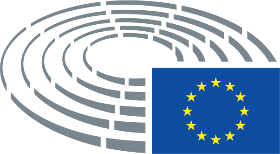 Present textAmendmentParliament shall lay down rules governing the transparency of its Members' financial interests in the form of a Code of Conduct which shall be adopted by a majority of its component Members and attached to these Rules of Procedure as an annex4 .Parliament shall lay down rules governing the transparency of its Members' financial interests in the form of a Code of Conduct which shall be adopted by a majority of its component Members and attached to these Rules of Procedure as an annex4. The Code of Conduct shall include provisions on the transparency and accountability of Members’ general expenditure allowance. It shall provide for adequate penalties in the case of breaches of paragraphs 2, 2a, 2b and 2c, including penalties related to the inability to be elected as office-holders of Parliament or of one of its bodies, the inability to be appointed as a rapporteur or the inability to participate in an official delegation;____________________________________4 See Annex I.4 See Annex I.Present textAmendment2.	Members should adopt the systematic practice of only meeting interest representatives that have registered in the Transparency Register established by means of the Agreement between the European Parliament and the European Commission on the transparency register5 .2.	Members shall adopt the systematic practice of only meeting interest representatives that have registered in the Transparency Register established by means of the Agreement between the European Parliament and the European Commission on the transparency register5 .____________________________________5 Agreement of 16 April 2014 between the European Parliament and the European Commission on the transparency register for organisations and self-employed individuals engaged in EU policy-making and policy implementation (OJ L 277, 19.9.2014, p. 11).5 Agreement of 16 April 2014 between the European Parliament and the European Commission on the transparency register for organisations and self-employed individuals engaged in EU policy- making and policy implementation (OJ L 277, 19.9.2014, p. 11).Present textAmendment2.	Members should adopt the systematic practice of only meeting interest representatives that have registered in the Transparency Register established by means of the Agreement between the European Parliament and the European Commission on the transparency register5 .2.	Members shall adopt the systematic practice of only meeting interest representatives that have registered in the Transparency Register established by means of the Agreement between the European Parliament and the European Commission on the transparency register5 .____________________________________5 Agreement of 16 April 2014 between the European Parliament and the European Commission on the transparency register for organisations and self-employed individuals engaged in EU policy- making and policy implementation (OJ L 277, 19.9.2014, p. 11).5 Agreement of 16 April 2014 between the European Parliament and the European Commission on the transparency register for organisations and self-employed individuals engaged in EU policy- making and policy implementation (OJ L 277, 19.9.2014, p. 11).Present textAmendment2 a.	Members shall publish on Parliament’s website all scheduled meetings with interest representatives falling within the scope of the Transparency Register. The Bureau shall provide for the necessary infrastructure on Parliament's website.Present textAmendment2 b.	Members shall use their general expenditure allowance in a transparent and accountable way, in line with the principle of sound financial management, with the principle of purpose specification and with the principles governing the funding of European political parties.Present textAmendment2 c.	Members shall publish, on an annual basis, an overview of how they have used their general expenditure allowance, broken down by category of expenditure, keep all the receipts of items of expenditure, use a separate bank account for their payment, and return any unused sums at the end of each parliamentary term.The Bureau shall lay down provisions in order to ensure annual sample checks.Present textAmendmentIn parliamentary debates, Members shall not resort to defamatory, racist or xenophobic language or behaviour, nor shall they unfurl banners.In parliamentary debates, Members shall not resort to hate speech or discriminatory language based on sex, race, colour, nationality, ethnic or social origin, genetic features, language, religion or beliefs, political or other opinions, membership of a national minority, property, birth, disability, age or sexual orientation.Present textAmendmentIn parliamentary debates, Members shall not resort to defamatory, racist or xenophobic language or behaviour, nor shall they unfurl banners.In parliamentary debates, Members shall not resort to defamatory, racist, xenophobic or misogynist language or behaviour.Present textAmendment3 a.	In parliamentary debates in plenary, Members shall not resort to language which, in accordance with objective criteria, could be considered to be offensive.Present textAmendment5 a.	The application of this Rule shall be based on full respect for Members’ prerogatives, as laid down in primary law and the Statute for Members, and shall not undermine Members' freedom of speech or detract from the liveliness of parliamentary debates.Members shall be informed individually of their correspondent rights and obligations.Present textAmendment2.	A political group shall consist of Members elected in at least one-quarter of the Member States. The minimum number of Members required to form a political group shall be 25.2.	A political group shall consist of Members elected in at least one-quarter of the Member States. No more than one quarter of the members of a political group shall be  elected in one Member State. The minimum number of Members required to form a political group shall be 25.Present textAmendment3 a.	Only interest representatives who are registered in the Transparency Register1a may participate in intergroup or other unofficial grouping activities, for instance by attending meetings or events of the intergroup or other unofficial grouping, by offering support to it, or by co-hosting its events.__________________1a Register established by means of the Agreement between the European Parliament and the European Commission on the transparency registerPresent textAmendmentIn major interpellations, consisting in questions for written answer with debate, those questions may be put to the Council, the Commission or the Vice-President of the Commission/High-Representative of the Union for Foreign Affairs and Security Policy by a committee, a political group or at least five percent of Parliament’s component Members. Questions may include a brief explanatory statement.Major interpellations shall consist of questions for written answer put to the Council, the Commission or the Vice-President of the Commission/High-Representative of the Union for Foreign Affairs and Security Policy by a political group.Present textAmendmentThe major interpellation shall be of general interest and shall be submitted in writing to the President. Provided that the major interpellation is in accordance with the provisions of these Rules of Procedure in general, the President shall immediately transmit it to the addressee for a written answer.Present textAmendmentNo political group shall submit more than one per month.Present textAmendmentIf the addressee fails to answer the major interpellation within six weeks of being forwarded to it, the interpellation shall be placed on the draft agenda. Subject to paragraph 3a, a debate must be held if a political group so request, except if the Conference of Presidents, by a majority representing four-fifths of the Parliament Members, decides otherwise.Present textAmendmentSuch questions shall be submitted in writing to the President who, provided that the questions are in accordance with these Rules of Procedure generally and that they fulfil the criteria laid down in an annex to these Rules of Procedure29 , shall immediately inform the addressee of the question and ask the addressee to state whether it will be answered and, if so, when.deleted__________________29 See Annex II.Present textAmendmentSuch questions shall be submitted in writing to the President who, provided that the questions are in accordance with these Rules of Procedure generally and that they fulfil the criteria laid down in an annex to these Rules of Procedure29 , shall immediately inform the addressee of the question and ask the addressee to state whether it will be answered and, if so, when.The major interpellation shall be of general interest and shall be submitted in writing to the President. Provided that the major interpellation is in accordance with the provisions of these Rules of Procedure in general, the President shall immediately transmit it to the addressee for a written answer.__________________29 See Annex II.Present textAmendment2.	On receipt of the written reply, the major interpellation shall be placed on the draft agenda of Parliament in accordance with the procedure provided for in Rule 149. A debate must be held if a committee, a political group or at least five per cent of Parliament’s component Members so demand.2.	On receipt of the written answer, the major interpellation shall be placed on the draft agenda. Subject to paragraph 3a, a debate must be held if a political group so requests, except if the Conference of Presidents, by a majority representing four-fifths of the Parliament Members, decides otherwise.Present textAmendment2.	On receipt of the written reply, the major interpellation shall be placed on the draft agenda of Parliament in accordance with the procedure provided for in Rule 149. A debate must be held if a committee, a political group or at least five per cent of Parliament’s component Members so demand.2.	On receipt of the written answer, if Members or a political group or groups reaching at least the low threshold so request, the major interpellation shall be placed on the final draft agenda of Parliament in accordance with the procedure provided for in Rule 149 and subject to paragraph 3a.Present textAmendment2.	On receipt of the written reply, the major interpellation shall be placed on the draft agenda of Parliament in accordance with the procedure provided for in Rule 149. A debate must be held if a committee, a political group or at least five per cent of Parliament’s component Members so demand.2.	On receipt of the written answer, if Members or a political group or groups reaching at least the low threshold so request, the major interpellation shall be placed on the final draft agenda of Parliament in accordance with the procedure provided for in Rule 149 and subject to paragraph 3a.Present textAmendment3 a.	The number of major interpellations debated during the same part-session shall not exceed three. If debates are requested for more than three major interpellations during the same part-session, the Conference of Presidents shall include them in the final draft agenda in the order in which they were transmitted to the addressees.Present textAmendment5 a.	The number of major interpellations debated during the same part-session shall not exceed three and no political group shall be entitled to submit major interpellations for two consecutive part-sessions. If debates are requested for more than three major interpellations during the same part-session, the Conference of Presidents shall include them in the final draft agenda in the order in which it received those requests for debate.Present textAmendmentRule 163Rule 163One-minute speechesOne-minute speechesFor a period of not more than 30 minutes during the first sitting of each part-session, the President shall call Members who wish to draw Parliament's attention to a matter of political importance to speak. Speaking time for each Member shall not exceed one minute. The President may allow a further such period later during the same part-session.1. For a period of not more than 30 minutes during the first sitting of each part-session, the President shall call Members who wish to draw Parliament's attention to a matter of political importance to speak. Speaking time for each Member shall not exceed one minute. The President may allow a further such period later during the same part-session.2. A political group or Members reaching at least the low threshold may request to make a statement, not exceeding one minute, before each voting session for the purpose of drawing Parliament's attention to an urgent matter or to a matter of particular political importance. Such request shall be made to the President at the latest on the evening before the voting session concerned and shall specify the subject matter and the name of the Member who will make the statement. Groups and individual Members may not support more than three requests for each part-session. The President may decide to reject the request if a discussion on the same subject matter is scheduled for the same part-session or if the request to hold one has been already rejected.Present textAmendment1.	The President shall call to order any Member who disrupts the smooth conduct of the proceedings or whose conduct fails to comply with the relevant provisions of Rule 11.1.	The President shall call to order any Member who disrupts the smooth conduct of the proceedings and whose conduct fails to comply with the relevant provisions of Rule 11.Present textAmendment6.	The President may order the deletion from the audiovisual record of the proceedings of those parts of a speech by a Member that contain defamatory, racist or xenophobic language.deletedThat order shall take immediate effect. It shall, however, be subject to confirmation by the Bureau not later than four weeks thereafter, or, if the Bureau does not meet during that period, at its next meeting.Present textAmendment7.	The powers provided for in paragraphs 1 to 6 shall be vested, mutatis mutandis, in the presiding officers of bodies, committees and delegations as provided for in the Rules of Procedure.7.	The powers provided for in paragraphs 1 to 5 shall be vested, mutatis mutandis, in the presiding officers of bodies, committees and delegations as provided for in the Rules of Procedure.Present textAmendmentIn serious cases of disorder or disruption of Parliament in violation of the principles laid down in Rule 11, the President shall adopt a reasoned decision imposing the appropriate penalty.In serious cases of disorder or disruption of Parliament, the President shall adopt a reasoned decision imposing the appropriate penalty.Present textAmendmentWithout prejudice to the external rights of appeal open to the Member, the internal appeal procedure shall respect the rights of the defence and the adversary procedure. The final Bureau decision shall be reasoned and shall be notified to the Member concerned by registered letter.Present textAmendment(b)	“medium threshold” means one-tenth of Parliament’s component Members, made up of one or more political groups or individual Members, or a combination of the two;deletedPresent textAmendment7.	The President may put other amendments to the vote collectively where they are complementary, unless a political group or Members reaching at least the low threshold have requested separate or split votes. Authors of amendments may also propose such collective votes where their amendments are complementary.7.	The President may put other amendments to the vote collectively where they are complementary, unless a political group or Members reaching at least the low threshold have requested separate or split votes. Authors of amendments may also propose such collective votes where their amendments are complementary unless there is opposition from a political group or Members reaching at least the low threshold.Present textAmendment7.	The President may put other amendments to the vote collectively where they are complementary, unless a political group or Members reaching at least the low threshold have requested separate or split votes. Authors of amendments may also propose such collective votes where their amendments are complementary.7.	The President may put other amendments to the vote collectively where they are complementary, unless a political group or Members reaching at least the low threshold have requested separate or split votes. Authors of amendments may also propose collective votes on their own complementary amendments.Present textAmendmentThe provisions of Rule 179 on voting by roll call do not apply to the reports provided for in Rule 8(2) and Rule 9(4), (7) and (9) in the context of procedures relating to the immunity of a Member.The provisions of Rule 179 on voting by roll call do not apply to the reports provided for in Rule 8(2) and Rule 9(4) and (7) in the context of procedures relating to the immunity of a Member.Present textAmendment4.	The request to set up a committee of inquiry must precisely specify the subject of the inquiry and include a detailed statement of the grounds for it. Parliament, on a proposal from the Conference of Presidents, shall decide whether to set up a committee and, if so, its composition, in accordance with Rule 199.4.	The request to set up a committee of inquiry must precisely specify the subject of the inquiry and include a detailed statement of the grounds for it. Parliament shall decide whether to set up a committee and, if so, its composition, in accordance with Rule 199.Present textAmendment3 a.	All input pertaining to the subject matter of a committee file received by rapporteurs and committee chairs from individuals and organisations falling within the scope of the Transparency Register shall be collected and disclosed by Parliament. The Bureau shall provide for necessary infrastructure for the disclosure of such input.Present textAmendment2 a.	The minutes of the committee coordinators' meetings shall be translated into the official languages and distributed to all Members of the committee. Those minutes shall be made accessible to the public, with the exception of certain items in respect of which the committee coordinators have exceptionally, for reasons of confidentiality, as laid down in Article 4(1) to (4) of Regulation (EC) No 1049/2001 57a decided otherwise._________________57a Regulation (EC) No 1049/2001 of the European Parliament and of the Council of 30 May 2001 regarding public access to European Parliament, Council and Commission documents (OJ L 145, 31.5.2001, p. 43).Present textAmendment4.	Members or a political group or groups reaching at least the medium threshold in the committee which has applied the confidential procedure may request consideration of a breach of confidentiality. This request may be placed on the agenda of the next committee meeting. By a majority of its members, the committee may decide to submit the matter to the President for further consideration under Rules 11 and 166.4.	Political groups or members of the committee which has applied the confidential procedure may request consideration of a breach of confidentiality. This request may be placed on the agenda of the next committee meeting. By a majority of its members, the committee may decide to submit the matter to the President for further consideration under Rules 11 and 166.Present textAmendmentPublic hearings on citizens’ initiativesPublic hearings and plenary debates on citizens’ initiativesPresent textAmendmentPublic hearings on citizens’ initiativesPublic hearings and plenary debates on citizens’ initiativesPresent textAmendment4 a.	A full debate shall be placed on the final draft agenda of Parliament in accordance with the procedure provided for in Rule 149 for a part-session following the public hearing in the responsible committee and prior to the expiry of the period provided for in Article 10(1)(c) of Regulation (EU) No 211/2011. The debate shall be wound up with a resolution. That resolution may contain a recommendation to the Commission on the action to take.Present textAmendment7 a.	Parliament shall hold a plenary debate on a citizens' initiative published in the relevant register pursuant to point (a) of Article 10(1) of Regulation (EU) No 211/2011, at a part-session following the public hearing and shall, when placing the debate on its agenda, decide whether or not to wind up the debatewith a resolution. It shall not wind up the debate with a resolution if a report on an identical or similar subject matter is scheduled for the same or the next part-session, unless the President, for exceptional reasons, proposes otherwise. If Parliament decides to wind up a debate with a resolution, the committee responsible for the subject matter or a political group or Members reaching at least the low threshold may table a motion for a resolution. Rule 123(3) to (8) concerning the tabling and voting of motions for resolutions shall apply mutatis mutandis.Present textAmendment8 a.	Parliament shall hold a plenary debate on every citizens’ initiative that has been successfully submitted to the Commission in accordance with Article 9 of Regulation (EU) No 211/2011 within three months from its submission.Present textAmendment8 b.	The plenary debate on a citizens’ initiative shall be wound up with a resolution.Present textAmendment3. The bureaux of the delegations shall be constituted in accordance with the procedure laid down for the standing committees in Rule 2043. The bureaux of the delegations shall be constituted for the duration of the parliamentary term in accordance with the procedure laid down for the standing committees in Rule 204.Present textAmendment2a. On the basis of the first subparagraph of Article 10(3) of Regulation(EU, Euratom) N° 1141/2014, a group of at least 20 citizens may submit a reasoned request inviting Parliament to request the verification mentioned in paragraph 2.The President shall forward admissible requests to the committee responsible for further examination.Following its examination, which should take place within four months from the President’s referral, the committee responsible may decide that the request should be followed up and inform the President thereof.The group of citizens shall be informed of the outcome of the committee’s examination. Upon reception of the committee decision, the President shall communicate the request to Parliament.Following such a communication, Parliament shall, by a majority of the votes cast, vote to decide whether or not tolodge such a request to the Authority for European political parties and European political foundations.The committee shall adopt guidelines for the treatment of such requests.